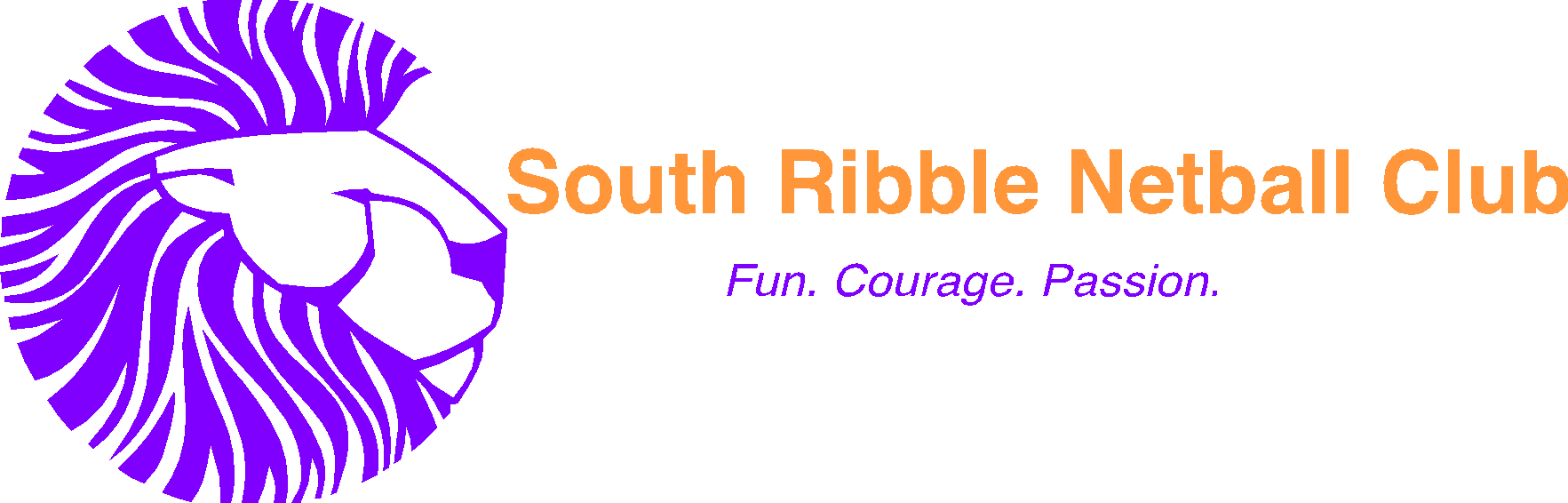 South Ribble Netball ClubSOCIAL MEDIA POLICYFirst Issued: 23rd January 2017 Reviewed: 5th April 2017Reviewed 22nd September 2018Reviewed:  7th July 2019 South Ribble Netball Club: Social Media PolicyThis policy should be read in conjunction with the Club’s polices and Codes of Conduct for all participants.     Social Media is a wonderful, yet dangerous, tool and it is hoped the following will allow us as a club to enjoy its positive attributes.   1. Consent:  South Ribble Netball Club and all its members will only publish items on social media where explicit consent of the participants has been previously obtained.  2. ALL members of South Ribble Netball Club will ensure that, caution to posting anything on social media is taken at all times. If in doubt do not post!  3. ALL members of South Ribble Netball Club are required to be respectful, kind and civil. We will not tolerate discrimination or hateful comments about anyone, including our rivals.  4. ALL members of South Ribble Netball Club will respect copyrights, including photographs taken by others, and fair use. 5. Confidentially and protection of personal data is paramount and no such information should be posted.   Failure by members to adhere to the club’s policies and Codes of Conduct may result in disciplinary action, or even expulsion from the club and/or referral to other agencies/organisations, if so required. 